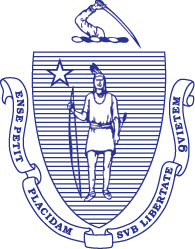 Capital Debt Affordability CommitteeNotice of Public MeetingThursday, December 13, 3:00 P.M.State House, Room 373, Boston, MAVote on minutes of past meetingsReview model resultsDiscuss options for debt affordability recommendationVote on debt affordability recommendation